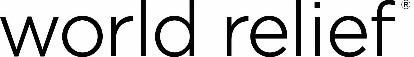 ESL TEACHER VIRTUALGoalThe Volunteer ESL Teachers are a key part of our ESL program. Our teachers build strong long-term relationships with the students and get to encourage and walk alongside the students in their journey learning English. Learning English is foundational for our neighbors as they adjust to life here in the U.S. This role is extremely important and foundational to the success of our program.Primary Duties & Responsibilities Work alongside volunteers to coordinate and teach the lesson plan for each classEncourage students to learn and practice their English in and outside of classKeep track of students’ attendance & workbooksReport World Relief client attendance to the site lead teacherCommunicate with World Relief regarding on-going facility, program, and student needs or concernsSecondary ResponsibilitiesComplete all onboarding steps in the Volunteer Portal:Background Check – 5 minsLocal Live Orientation – 1.5 hrsE-Learning – 45 minsReferences – 2 minsComplete World Relief ESL trainingReview confidentiality and policies in the National Volunteer HandbookLog hours via Track it ForwardReport any concerns or conflicts to Volunteer CoordinatorSkill & Qualification Requirements A passion for working with and teaching vulnerable populationsBeing a team player is crucial to this role as ESL is constantly working toward bettering the program and curriculum that is taught to studentsComfortability working in a classroom independentlyMust be at least 18 years of ageOrientation & TrainingVolunteers are required to complete general onboarding as well as World Relief ESL training and onboarding, which is assigned by the Volunteer Coordinator.If you are ESL accredited, you are not required to complete World Relief ESL trainingVolunteers will receive hands on training by the ELI Coordinator or Site Lead Teacher.Additional training does take place outside of class hours & volunteers are strongly encouraged to attend.Volunteers will be supervised by the ELI Site Lead Teacher & ELI Coordinator.Time RequirementsCommit to teach at least one day each week for a semester.LocationESL Classes are held online via Zoom